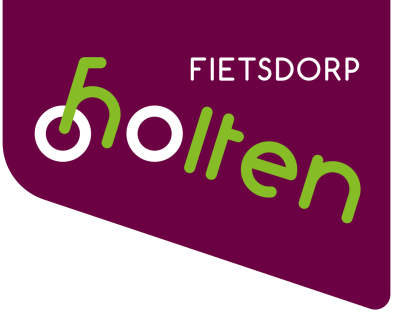 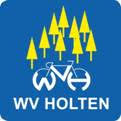 Routebeschrijving van GPS-tocht 110 kmIn het kader van Fietsdorp Holten worden door de Wielervereniging Holten twee GPS-fietstochten aangeboden, één van ca 80 km en één van ca 110 km. Beide routes gaan door de omgeving rond Holten met de Holterberg als 'finale'. Onderstaand de uitgeschreven routebeschrijving van de 110 km-GPS tocht.NrRoutebeschrijvingStart: Kalfstermansweide1Vanaf Kalfstermansweide richting Kerkhofsweg, RA (Kerkhofsweg)2Voorrangsweg RA (Industriestraat)3Voorrangsweg LA (Kolweg)4Einde weg LA (Rijssenseweg)5Vlak voor rotonde RA, voorrangsweg oversteken, RA (Rijssenseweg)6Weg naar links volgen (Schreursweg)7Eerste (verharde) weg RA (Landuwerweg)8Eerste weg LA (Borkeldsweg)9Eerste weg RA, direct LA (Postweg)10Eerste (verharde) weg LA (Pasopsweg)11Fietspad vervolgen (Pasopsweg)12Op kruising RA (Borkeldsweg)13Einde weg RA, direct LA (Vonderweg)14Weg naar rechts volgen (Veendijk)15Eerste weg LA (Zanddijk)16Eerste weg RA (Katoendijk)17RA, fietspad op (7,7 km)18Einde fietspad LA (Veendijk)19Einde weg LA (Geskesdijk)20Eerste weg RA (Rietweg)21Eerste (verharde) weg LA (Zwilweg)22Einde weg RA (Middelveen)23Einde weg LA (Middeldijk)24Op kruising RA (Brekeldlaan)25Einde weg RA (Brekeldlaan / Burg Knottenbeltlaan)26Op rotonde RD (Burg Knottenbeltlaan)27Einde weg RA (Enterstraat)28Weg blijven volgen tot vlak voor viaduct, rechts aanhouden (Enterstraat / Enterveenweg) (15,3 km)29Weg naar rechts blijven volgen (Enterveenweg)30Voorrangsweg LA, fietspad links van de weg volgen (Markeloseweg)31Tweede weg RA (Diependaalseweg)32Voorrangsweg oversteken, RD (Diependaalseweg)33Eerste weg LA (Apenbergerweg)34Na afdaling RA (Kemperweg)35Eerste weg RA (Bovenbergweg)36Eerste weg LA (Groningeresweg)37Eerste weg LA (Oude Rijssenseweg)38Einde weg LA (Postweg)39Voorangsweg oversteken (Potdijk) (25,0 km)40Tweede weg LA (Herikeresweg)41Weg naar links volgen (Herikeresweg)42Voorrangsweg oversteken, RD (Stoevelaarsweg)43Voorrangsweg RA (Markeloseweg) (30,3 km)44Op kruising LA, oversteken en aan de andere kant weg volgen (Markeloseweg)45Weg naar links aanhouden (Twikkelerweg)46Na 2,8 km RA (Kerkweg)47Op kruising RD (Kerkweg)48Eerste weg LA (Nijhuisweg)49Weg naar rechts blijven volgen (Brinkweg)50Eerste weg RA (Löppinksweg)51Einde weg LA (Kerkweg)52Einde weg RA (Stationsweg)53Tweede weg LA (Stationsstraat) (Markelo, 37,2 km)54Tweede weg LA (Burg de Beaufortplein)55Einde weg LA (Bergweg)56Einde weg LA (Langeweg)57Eerste weg RA (Traasweg)58Einde weg RA (Enkelaarsweg)59Einde weg LA (Larenseweg)60Tweede weg RA (Rietdijk)61Op kruising RD (Rietdijk / Buisweerdweg / Wippert) (46,2 km)62Na viaduct en De Wippert, in bocht LA (Wippert)63Voor zandweg links aanhouden (Wippertdijk)64Weg naar rechts blijven volgen (Kooidijk)65Einde weg RA (Wittendijk / Bettinkdijk)66Na viaduct op kruising RD (Bettinkdijk)67In Loo op kruising RD (Bettinkdijk) (Loo, 51,1 km)68Op kruising scherp RA (Arkelsteijnweg)69Eerste weg LA (Oude Holterdijk)70Einde weg LA (Oude Stationsweg)71Voorrangsweg oversteken, RD (Dijkerhoekseweg) (Dijkerhoek, 54,7 km)72Na Dijkerhoek LA (Beumersteeg / Okkenbroekerveldweg)73Derde weg (scherp) RA (Koerselmansweg)74Einde weg LA (Oerdijk)75Einde weg RA (fietspad niet naar links volgen !) (Ten Havesweg / Bogelinksweg)76Einde weg LA (Vlessendijk) (62,3 km)77Eerste weg scherp RA (Koepelweg)78Einde weg RA (Berghuisweg)79Eerste weg LA (Koldeweesweg)80Eerste weg LA (Cellenweg)81Einde weg LA (Holterweg)82Weg blijven volgen tot in centrum Heeten (Holterweg)83In centrum op kruising RA (Dorpsstraat) (Heeten, 68,9 km)84Op rotonde RD (Schoonheetenseweg)85Na 4,7 km RA (Boetelerveldweg)86Einde weg LA, direct RA (De Jongstraat)87In Mariënheem voorrangsweg oversteken (Hellendoornseweg) (Mariënheem, 76,7 km)88Doorgaande weg naar rechts volgen (Hellendoornseweg)89Na 2,9 km LA (Bergweg)90Einde weg LA (Butzelaarsweg)91Einde weg RA (Lemelerweg) (Luttenberg, 82,3 km)92Buiten Luttenberg, tweede weg RA (Mastenbroeksweg / Kathuizenweg)93Op splitsing LA (Sanatoriumlaan)94Boven aan de klim naar rechts en links weg volgen (Sanatoriumlaan)95Onder aan afdaling RA (Noord Esweg)96Bij bebouwde kom Hellendoorn LA (Huurmansweg) (Hellendoorn, 89,0 km)97Einde weg LA (Molenweg)98Voorrangsweg RA (Ommerweg)99In bocht naar links, RA (Dorpsstraat)100Weg blijven volgen (Geerhard Boschstraat / Luttenbergerweg)101Na de klim, 1e weg LA (Tunnelweg)102Bij stoplichten voorrangsweg oversteken en LA (Almeloseweg)103Boven aan de klim RA (Nijverdalsebergweg / Holterbergweg) (97,3 km)104Na 10,8 km in Holten, einde weg LA (Burg vd Borchstraat)105Bij rotonde rechtdoor door fietstunnel ()106Op kruising RD (Gaardenstraat)107Voorrangsweg RD (Gaardenstraat)108Voorrangsweg LA (Larenseweg)109Op rotonde RD (Stationsstraat)110Eerste weg RA (Kalfstermansweide)111Einde: Kalfstermansweide (109,1 km)